Ovens & Murray Region10 GLASGOW STREET, RUTHERGLEN. VIC.  3685President:  Graham Moore		Secretary:  Glenice CampbellPhone:  0411 090 940			Phone:  0408 420 508Email: presidentoandmbowls@gmail.com	Email: secretaryoandmbowls@gmail.com				Treasurer:  Patrick O’Shea				Phone:  0428 540 835Email:  wandi86@bigpond.net.au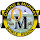 NOTICE OF SPECIAL GENERAL MEETINGSUNDAY JUNE 2nd 2024 at 10.30am (Immediately before AGM) To be Present: Graham Moore (President), Cheryl Lewis (Vice President), Glenice Campbell (Secretary), Patrick O’Shea (Treasurer), John White, Neil Reid, Graham Burrington (Board Members), Beechworth, Benalla, Bright, Chiltern, Club Mulwala, Corowa Civic, Corowa RSL, Corryong, Dederang, Howlong, Kiewa Valley, Lavington, Mansfield, Milawa, Moira Benalla, Moyhu, Myrtleford, Rutherglen, St James, Swanpool, Tawonga Mt Beauty, Tallangatta, Tungamah, Wangaratta, Wareena Park, Wodonga, Yackandandah, Yarrawonga, YMGCR, Noel Murrell (Website/BowlsLink), Josh Thornton (BV Country Manager Pilot Program).AGENDAPresent: Apologies: Meeting opened at Business:Amendment to constitution as follows:Constitution is on the website.Changes proposed by the Ovens and Murray Bowls Region Board15. Elected DirectorsNominations(b) Currently reads The President and Deputy President cannot be the same genderProposed amendmentThe President and Deputy President are preferred to not be the same genderForm of NominationCurrently reads(c) signed by a delegate from two (2) ClubsProposed amendment(c) signed by two (2) Ovens and Murray Bowls Region affiliated membersCurrently reads(d) delivered to the Region not less than thirty-five (35) days before the date fixed for the AGMProposed to read(d) delivered to the Region not less than fourteen (14) days before the date fixed for the AGMElectionsCurrently readsIf the number of nominations received for the Board is equal to the number of vacancies to be filled or if there are insufficient nominations received to fill all vacancies on the Board, then those nominated may be declared elected only if approved by the majority of Members present and entitled to vote.Proposed to readIf the number of nominations received for the Board is equal to the number of vacancies to be filled or if there are insufficient nominations received to fill all vacancies on the Board, then those nominated will be declared elected. (only if approved by the majority of Members present and entitled to vote – to be deleted)New point(e)  One vote per affiliated club